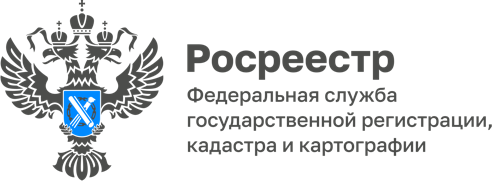 ПРЕСС-РЕЛИЗ11.04.2023Результаты контрольно-надзорной деятельности за 1 квартал 2023За 1 квартал 2023 года Управлением Росреестра по Алтайскому краю проведено 1174 контрольных (надзорных) мероприятия без взаимодействии с контролируемыми лицами, в том числе 439 выездных обследований и 735 наблюдений за соблюдением обязательных требований.По результатам мероприятий выявлено 633 признака нарушения земельного законодательства, в том числе 548 связанных с самовольным занятием земельных участков (п. 1 ст. 25, п.1 ст.26 Земельного кодекса РФ) и 85 связанных с нецелевым использованием земельных участков (абз. 2 ст.7, п. 2 ст. 42 ЗК РФ).Всего за истекший период 2023 года мероприятия по федеральному государственному земельному контролю (надзору) были проведены в отношении земельных участков общей площадью свыше 102,1 тыс. га.Как и прежде, особое внимание уделяется Управлением профилактике нарушения обязательных требований. Так, за 1 квартал 2023 года объявлено 760 предостережений о недопустимости нарушения обязательных требований, что на 52 % больше, чем за аналогичный период 2022 года (500 предостережений). «Помимо объявления предостережений государственными инспекторами Управления», - отметила заместитель руководителя Управления Росреестра по Алтайскому краю Елена Саулина, - «ведется работа по выявлению нарушений, связанных с нецелевым использованием земельных участков. Площадь земельных участков, используемых не в соответствии с целевым назначением или  видом разрешенного использования, составила 1,95 тыс. га».Кроме того, государственными инспекторами по использованию и охране земель проверено 285 земельных участков на предмет выявления объектов капитального строительства, размещение которых на таких земельных участках не допускается. Об Управлении Росреестра по Алтайскому краюУправление Федеральной службы государственной регистрации, кадастра и картографии по Алтайскому краю (Управление Росреестра по Алтайскому краю) является территориальным органом Федеральной службы государственной регистрации, кадастра и картографии (Росреестр), осуществляющим функции по государственной регистрации прав на недвижимое имущество и сделок с ним, по оказанию государственных услуг в сфере осуществления государственного кадастрового учета недвижимого имущества, землеустройства, государственного мониторинга земель, государственной кадастровой оценке, геодезии и картографии. Выполняет функции по организации единой системы государственного кадастрового учета и государственной регистрации прав на недвижимое имущество, инфраструктуры пространственных данных РФ. Ведомство осуществляет федеральный государственный надзор в области геодезии и картографии, государственный земельный надзор, государственный надзор за деятельностью саморегулируемых организаций кадастровых инженеров, оценщиков и арбитражных управляющих. Подведомственное учреждение Управления - филиал ППК «Роскадастра» по Алтайскому краю. Руководитель Управления, главный регистратор Алтайского края – Юрий Викторович Калашников.Контакты для СМИПресс-секретарь Управления Росреестра по Алтайскому краю Корниенко Оксана Николаевна 8 (3852) 29 17 44, 509722press_rosreestr@mail.ru 656002, Барнаул, ул. Советская, д. 16Сайт Росреестра: www.rosreestr.gov.ru	Яндекс-Дзен: https://dzen.ru/id/6392ad9bbc8b8d2fd42961a7	ВКонтакте: https://vk.com/rosreestr_altaiskii_krai Телеграм-канал: https://web.telegram.org/k/#@rosreestr_altaiskii_kraiОдноклассники: https://ok.ru/rosreestr22alt.krai